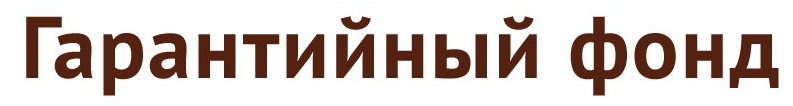 ОТЧЕТпо проверке заемщикаООО "ОМЕГА"Заявка № 52 от 30.10.2019на поручительствоI. Информация из ЕГРЮЛОбщая информацияДействующие учредителиБывшие учредителиРегистрация в НО, ПФ, ФССВиды деятельностиНалоги  (2018 год)II. Кредиты заемщикаИнформация о поручительствеIII. Финансовая отчетностьБалансы (тыс. руб.)Отчет о финансовых результатах (тыс. руб.)Данные Росстата: балансы (тыс. руб.)Данные Росстата: отчет о финансовых результатах (тыс. руб.)IV. Финансовые показателиПоказатели деловой активностиПоказатели рентабельности и прибыльностиПоказатели ликвидностиПоказатели финансовой устойчивости и долгосрочной платежеспособностиV. Связанные компанииКонсолидированные балансы (тыс. руб.)Консолидированный отчет о финансовых результатах (тыс. руб.)Консолидированный отчет о финансовых результатах УСН (тыс. руб.)Данные отсутствуютVI. КонтрагентыПоставщикиСкоринг поставщиков по финансовой отчетностиПокупателиСкоринг покупателей по финансовой отчетностиVII. Дополнительная информацияVIII. СкорингНефинансовые проверкиФинансовые проверки по загруженной отчетностиФинансовые проверки по отчетности РосстатаРиски по загруженной отчетностиСтатистические рискиКарты рисковРиски дефолтаИТОГОВЫЙ БАЛЛ: 0.29 (Низкий балл)Риски по отчетности РосстатаСтатистические рискиКарты рисковРиски дефолтаИТОГОВЫЙ БАЛЛ: 0.29 (Низкий балл)Риски по опросникуИТОГОВЫЙ БАЛЛ: 2.09 (Низкий балл)Рекомендация: В текущем виде в сделку вступать не рекомендовано. Необходимо внимательное дополнительное рассмотрение финансовых документов с обязательным последующим согласованием сделки с руководствомВывод по совокупности всех рисковЗАКЛЮЧЕНИЯ СЛУЖБДАТА________________________________Полное наименованиеОБЩЕСТВО С ОГРАНИЧЕННОЙ ОТВЕТСТВЕННОСТЬЮ "ОМЕГА"Краткое наименованиеООО "ОМЕГА"ОГРН1107847029762ИНН7813463960Дата регистрации10.02.2010Способ образования юридического лицаСоздание юридического лицаКПП781301001ОКОПФОбщества с ограниченной ответственностьюОсновной вид деятельности46.69.5 (Торговля оптовая производственным электротехническим оборудованием, машинами, аппаратурой и материалами)АдресНа 10.02.2010: 197101, г. Санкт-Петербург, ул. Мира, д.3, лит.А, пом.01Н Сведения недостоверны (результаты проверки достоверности содержащихся в ЕГРЮЛ сведений о юридическом лице)Руководитель организацииНа 22.03.2011: директор  Демидова Екатерина Евгеньевна  (ИННФЛ: 780228388609)Email с 10.04.2015 по 06.04.2019: IGOR.GARIN.SPB@YANDEX.RUУставный капиталНа 10.02.2010: 10 000 руб.СотрудникиНалогиУчастие в консолидированной группе налогоплательщиков2018 год: Нет 2017: НетСтатусДействующееУчредительТипСумма УК, руб.%ДатаЛогинов Вячеслав Валерьевич
ИННФЛ 183475087933ФЛ5 0005010.04.2015Пащенко Дмитрий Иванович
ИННФЛ 782023930711ФЛ3 3003310.04.2015Дроздов Денис Николаевич
ИННФЛ 781445851270ФЛ1 7001710.04.2015УчредительТипСумма УК, руб.%ДатаДроздов Денис Николаевич
ИННФЛ 500603127829ФЛ1 7001710.04.2015Регистрирующий (налоговый) орган7847 (Межрайонная инспекция Федеральной налоговой службы №15 по Санкт-Петербургу)Дата внесения записи о регистрации: 10.01.2015Налоговый орган, в котором ЮЛ состоит/состояло на учете7813 (Межрайонная инспекция Федеральной налоговой службы №25 по Санкт-Петербургу)Дата постановки на учет: 10.02.2010Регистрация в качестве страхователя в ПФ088012 (Государственное Учреждение Управление Пенсионного фонда РФ по Петроградскому району Санкт-Петербурга)Дата регистрации: 11.02.2010 • Регистрационный номер: 088012051502Регистрация в ФСС7807 (Филиал №7 Санкт-Петербургского регионального отделения Фонда социального страхования Российской Федерации)Дата регистрации: 31.03.2019 • Регистрационный номер: 781011808678071Наименование вида деятельностиКод ОКВЭДТорговля оптовая производственным электротехническим оборудованием, машинами, аппаратурой и материалами46.69.5Торговля оптовая за вознаграждение или на договорной основе46.1Деятельность агентов по оптовой торговле вычислительной техникой, телекоммуникационным оборудованием и прочим офисным оборудованием46.14.1Торговля оптовая машинами и оборудованием для добычи полезных ископаемых и строительства46.63Торговля оптовая прочими машинами и оборудованием46.69Торговля оптовая ручными инструментами46.74.3Торговля оптовая неспециализированная46.90Торговля розничная в неспециализированных магазинах47.1Торговля розничная прочая вне магазинов, палаток, рынков47.99Деятельность по складированию и хранению52.10Наименование налогаСумма налога, руб.Страховые взносы на обязательное медицинское страхование работающего населения, зачисляемые в бюджет Федерального фонда обязательного медицинского страхования2 142Страховые и другие взносы на обязательное пенсионное страхование, зачисляемые в Пенсионный фонд Российской Федерации9 240Страховые взносы на обязательное социальное страхование на случай временной нетрудоспособности и в связи с материнством1 218Налог на добавленную стоимость345 697Налог на прибыль142 310Налог на имущество организаций0НЕНАЛОГОВЫЕ ДОХОДЫ, администрируемые налоговыми органами0ВСЕГО500 607Кредитор (Банк)ПРОМСВЯЗЬБАНКЦель кредитаТекущие расчеты с поставщиками, сотрудниками (пополнение оборотных средств)Вид продуктаНКЛ с лимитом выдачиСумма кредита (тыс. руб.)2 000Ставка по кредиту (% год)11Срок кредита (месяцев)24Сумма поручительства (тыс. руб.)6 000Срок поручительства (месяцев)24Размер вознаграждения (% год от суммы поруч-ва)0.5Увеличение кредитной нагрузки после сделки (тыс. руб.)12 000График погашенияКомментарийСтрока балансаКод201220132014201520162017Итого по разделу I (ВНЕОБОРОТНЫЕ АКТИВЫ)1100200000Основные средства1150200000Итого по разделу II (ОБОРОТНЫЕ АКТИВЫ)12002521 78843143313 71613 781Запасы12101643342252323 5612 512Налог на добавленную стоимость по приобретенным ценностям1220001000Дебиторская задолженность1230881 2355020110 15011 269Денежные средства и денежные эквиваленты12500173125050Прочие оборотные активы126004629000БАЛАНС (актив)16002541 78843143313 71513 781Итого по разделу III (КАПИТАЛ И РЕЗЕРВЫ)1300805899992 4212 397Уставный капитал (складочный капитал, уставный фонд, вклады товарищей)131001010000Нераспределенная прибыль (непокрытый убыток)137004889000Итого по разделу IV (ДОЛГОСРОЧНЫЕ ОБЯЗАТЕЛЬСТВА)14005000000Заёмные средства14105000000Итого по разделу V (КРАТКОСРОЧНЫЕ ОБЯЗАТЕЛЬСТВА)15001241 73033133411 29411 384Заёмные средства151000005561Кредиторская задолженность15201241 73033133411 23911 323БАЛАНС (пассив)17002541 78843143313 71513 781Строка балансаКод201220132014201520162017Выручка211005836 341031 7911 112Себестоимость продаж212005615 942028 6081 075Валовая прибыль (убыток)210002239903 18337Управленческие расходы222000297000Прибыль (убыток) от продаж220002210203 18337Проценты к уплате2330000056Прочие доходы234001000295Прочие расходы2350043440274344Прибыль (убыток) до налогообложения23000-205802 904-18Текущий налог на прибыль24100217006Чистая прибыль (убыток)24000-224102 904-24Совокупный финансовый результат периода25000-2241000Строка балансаКод2011201220132014201520162017Итого по разделу I (ВНЕОБОРОТНЫЕ АКТИВЫ)11008200000Основные средства11508200000Итого по разделу II (ОБОРОТНЫЕ АКТИВЫ)12002462521 78843143313 71613 781Запасы12101641643342252323 5612 512Налог на добавленную стоимость по приобретенным ценностям12200001000Дебиторская задолженность123082881 2355020110 15011 269Денежные средства и денежные эквиваленты125000173125050Прочие оборотные активы1260004629000БАЛАНС (актив)16002542541 78843143313 71513 781Итого по разделу III (КАПИТАЛ И РЕЗЕРВЫ)130080805899992 4212 397Уставный капитал (складочный капитал, уставный фонд, вклады товарищей)1310001010000Нераспределенная прибыль (непокрытый убыток)1370004889000Итого по разделу IV (ДОЛГОСРОЧНЫЕ ОБЯЗАТЕЛЬСТВА)1400505000000Заёмные средства1410505000000Итого по разделу V (КРАТКОСРОЧНЫЕ ОБЯЗАТЕЛЬСТВА)15001241241 73033133411 29411 384Заёмные средства1510000005561Кредиторская задолженность15201241241 73033133411 23911 323БАЛАНС (пассив)17002542541 78843143313 71513 781Строка балансаКод2011201220132014201520162017Выручка2110005836 341031 7911 112Себестоимость продаж2120005615 942028 6081 075Валовая прибыль (убыток)2100002239903 18337Управленческие расходы2220000297000Прибыль (убыток) от продаж2200002210203 18337Проценты к уплате23300000056Прочие доходы2340001000295Прочие расходы23503043440274344Прибыль (убыток) до налогообложения2300-30-205802 904-18Текущий налог на прибыль241000217006Чистая прибыль (убыток)2400-30-224102 904-24Совокупный финансовый результат периода250000-2241000ПоказательНорма2014201520162017Коэффициент оборачиваемости запасовВыручка от продаж / Запасы9.57[3.56 – 32.08]22.69–16.760.37Много ниже нормыПериод оборота запасовКол-во дней в периоде / Коэффициент оборачиваемости запасов38.14[11.38 – 102.61]16.09–21.83996.69Выше нормыКоэффициент оборачиваемости дебиторской задолженностиВыручка от продаж / Дебиторская задолженность5.53[2.09 – 13.91]9.87–6.140.10Много ниже нормыПериод оборота дебиторской задолженностиКол-во дней в периоде / Коэффициент оборачиваемости дебиторской задолженности66.04[26.24 – 174.34]36.98–59.583515.26Выше нормыКоэффициент оборачиваемости кредиторской задолженностиВыручка от продаж / Кредиторская задолженность4.33[1.64 – 11.86]6.15–5.490.10Много ниже нормыПериод оборота кредиторской задолженностиКол-во дней в периоде / Коэффициент оборачиваемости кредиторской задолженности84.24[30.77 – 222.64]59.32–66.623702.85Выше нормыКоэффициент оборачиваемости активовВыручка от продаж / Активы2.55[1.11 – 5.46]5.72Выше нормы–4.490.08Много ниже нормыПоказательНорма2014201520162017Рентабельность активовЧистая прибыль / Активы0.05[0.01 – 0.17]0.04–0.41Выше нормы-0.00ОтрицательныйРентабельность собственного капиталаЧистая прибыль / Собственный капитал0.53[0.18 – 1.00]0.52–2.30Выше нормы-0.01ОтрицательныйРентабельность продажВаловая прибыль / Выручка0.07[0.02 – 0.19]0.06–0.100.03Чистая рентабельность продажЧистая прибыль / Выручка0.02[0.01 – 0.05]0.01–0.09Выше нормы-0.02ОтрицательныйПоказательНорма2014201520162017Коэффициент текущей ликвидностиОборотные активы / Краткосрочные обязательства1.16[1.02 – 2.03]1.301.301.211.21Коэффициент абсолютной ликвидности(Денежные средства + Краткосрочные финансовые вложения) / Краткосрочные обязательства0.08[0.01 – 0.36]0.38Выше нормы–0.00Много ниже нормы–ПоказательНорма2014201520162017Коэффициент финансовой автономииСобственный капитал / Активы0.23[0.05 – 0.69]0.230.230.180.17Коэффициент финансовой зависимостиОбязательства / Активы0.88[0.56 – 0.98]0.770.770.820.83Коэффициент финансового левериджаОбязательства / Собственный капитал4.83[0.96 – 21.59]3.343.374.674.75Вид связиСвязанная компанияОтчетность (тыс. руб.)Результаты проверокООО "ОМЕГА"
ОГРН 1107847029762 • ИНН 7813463960 • Дата рег.: 10.02.2010
Торговля оптовая производственным электротехническим оборудованием, машинами, аппаратурой и материалами
ДействующееПозитивные факторы:
• В реестре МСП (микропредприятие)Факторы риска:
• Массовый адрес (в БД 20 юрлиц)
• Недостоверный адрес
• Один штатный сотрудник (от 01.01.2018)
• Общая сумма недоимки по налогу, пени и штрафу более 1 тыс.руб. (9295.55 от 01.01.2018)
• Риск налоговой проверки (низкая налоговая нагрузка, расходы больше доходов)
• ФССП: найдено 15 исп. пр.
• Отсутствие бухгалтерской отчетности за последний год
• Падение выручкиПо руководителюООО "АЗИМУТ"
ОГРН 1079847095393 • ИНН 7819307781 • Дата рег.: 21.11.2007
Строительство инженерных коммуникаций для водоснабжения и водоотведения, газоснабжения
ДействующееПозитивные факторы:
• Есть лицензии (1 шт.)
• В реестре МСП (микропредприятие)
• Уставный капитал 100 тыс. руб.
• Достаточный собственный капиталФакторы риска:
• Массовый адрес (в БД 14 юрлиц)
• Риск налоговой проверки (низкая налоговая нагрузка, расходы больше доходов, зарплата менее 15 тыс.руб.)
• ФССП: найдено 27 исп. пр.По учредителюООО "СИМАН"
ОГРН 1157847279810 • ИНН 7814271429 • Дата рег.: 14.08.2015
Строительство жилых и нежилых зданий
ДействующееОтчетность отсутствует–По учредителюООО "ТРАСТ ТЕЛЕКОМ"
ОГРН 1109847047430 • ИНН 7807357114 • Дата рег.: 29.12.2010
Строительство инженерных коммуникаций для водоснабжения и водоотведения, газоснабжения
ДействующееОтчетность отсутствуетПозитивные факторы:
• В реестре МСП (микропредприятие)Факторы риска:
• Риск налоговой проверки (низкая налоговая нагрузка, низкая рентабельность)
• ФССП: найдено 3 исп. пр.Строка балансаКод201220132014201520162017Итого по разделу I (ВНЕОБОРОТНЫЕ АКТИВЫ)1100200000Основные средства1150200000Итого по разделу II (ОБОРОТНЫЕ АКТИВЫ)12002521 78843043313 71613 781Запасы12101643342252323 5612 512Налог на добавленную стоимость по приобретенным ценностям1220001000Дебиторская задолженность1230881 2355020110 15011 269Денежные средства и денежные эквиваленты12500173125050Прочие оборотные активы126004629000БАЛАНС (актив)16002541 78843043313 71613 781Итого по разделу III (КАПИТАЛ И РЕЗЕРВЫ)130005899000Уставный капитал (складочный капитал, уставный фонд, вклады товарищей)131001010000Нераспределенная прибыль (непокрытый убыток)137004889000Итого по разделу IV (ДОЛГОСРОЧНЫЕ ОБЯЗАТЕЛЬСТВА)14005000000Заёмные средства14105000000Итого по разделу V (КРАТКОСРОЧНЫЕ ОБЯЗАТЕЛЬСТВА)15001241 73033133411 29411 384Заёмные средства151000005561Кредиторская задолженность15201241 73033133411 23911 323БАЛАНС (пассив)17001741 78843033411 29411 384Строка балансаКод201220132014201520162017Выручка211005836 341031 7911 112Себестоимость продаж212005615 942028 6081 075Валовая прибыль (убыток)210002239903 18337Управленческие расходы222000297000Прибыль (убыток) от продаж220002210203 18337Проценты к уплате2330000056Прочие доходы234001000295Прочие расходы2350043440274344Прибыль (убыток) до налогообложения23000-205802 904-18Текущий налог на прибыль24100217006Чистая прибыль (убыток)24000-224102 904-24Совокупный финансовый результат периода25000-2241000ПоставщикДоля (%)Отчетность (тыс. руб.)Результаты проверокООО "АВТОДРАЙВ"
ОГРН 1107847062443 • ИНН 7801514843 • Дата рег.: 04.03.2010
Аренда и лизинг легковых автомобилей и легких автотранспортных средств
Действующее40Позитивные факторы:
• Достаточные основные средстваФакторы риска:
• Исключена из реестра МСП
• Участие учредителя в ликвидированных компаниях (Антоненко Вадим Кимович - 7 юрлиц)
• Участие учредителя в ликвидированных компаниях (Шмидт Борис Николаевич - 7 юрлиц)
• Имеет задолженность по уплате налогов более 1000 руб. (от 2019-10-01)
• ФССП: найдено 3 исп. пр.
• Отсутствие бухгалтерской отчетности за последний год
• Падение выручкиООО "ЕВРО 3 АВТО"
ОГРН 1127746011348 • ИНН 7726689601 • Дата рег.: 12.01.2012
Деятельность вспомогательная прочая, связанная с перевозками
Действующее25Позитивные факторы:
• В реестре МСП (микропредприятие)Факторы риска:
• Массовый адрес (в БД 118 юрлиц)
• Отсутствие внеоборотных активов и запасовДадаева Асия Алиевна
ИННФЛ 77261028008110––ООО "АВТОДРАЙВ"2016 (Росстат)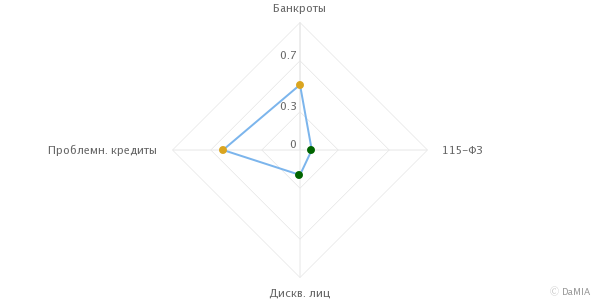 ООО "ЕВРО 3 АВТО"2018 (Росстат)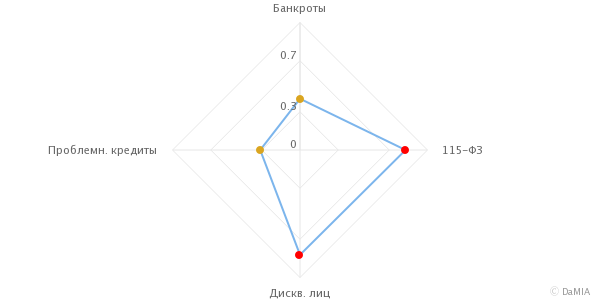 ПокупательДоля (%)Отчетность (тыс. руб.)Результаты проверокООО "МЕТРОНОМ"
ОГРН 1027802758092 • ИНН 7805199906 • Дата рег.: 19.01.2001
Деятельность рекламных агентств
Действующее50Позитивные факторы:
• В реестре МСП (малое предприятие)
• Достаточный собственный капитал
• Достаточная чистая прибыльФакторы риска:
• Массовый адрес (в БД 19 юрлиц)
• Участие учредителя в ликвидированных компаниях (Савви Игорь Вячеславович - 12 юрлиц)
• Участие учредителя в ликвидированных компаниях (Столов Дмитрий Леонидович - 18 юрлиц)
• Участие учредителя в ликвидированных компаниях (Антоненко Вадим Кимович - 7 юрлиц)ООО НПО "ФАВОРИТЪ"
ОГРН 1157746389877 • ИНН 7720301332 • Дата рег.: 27.04.2015
Производство радиолокационной, радионавигационной аппаратуры и радиоаппаратуры дистанционного управления
Действующее20Отчетность отсутствуетПозитивные факторы:
• В реестре МСП (микропредприятие)Факторы риска:
• Риск налоговой проверки (расходы больше доходов)
• Временно исключен из РНП (16.01.2017)ООО "АПСТАДИ"
ОГРН 1147847093900 • ИНН 7813584066 • Дата рег.: 17.03.2014
Деятельность рекламных агентств
Действующее20Позитивные факторы:
• В реестре МСП (микропредприятие)Факторы риска:
• Массовый адрес (в БД 20 юрлиц)
• Недостоверный адрес
• Участие учредителя в ликвидированных компаниях (Антоненко Вадим Кимович - 7 юрлиц)
• Участие учредителя в ликвидированных компаниях (Столов Дмитрий Леонидович - 18 юрлиц)
• Риск налоговой проверки (расходы больше доходов, зарплата менее 15 тыс.руб.)
• Отрицательный собственный капиталООО "МЕТРОНОМ"2018 (Росстат)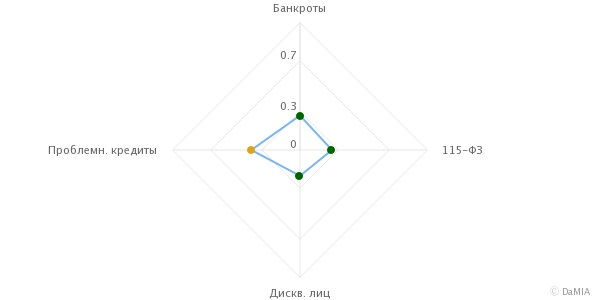 ООО "АПСТАДИ"2018 (Росстат)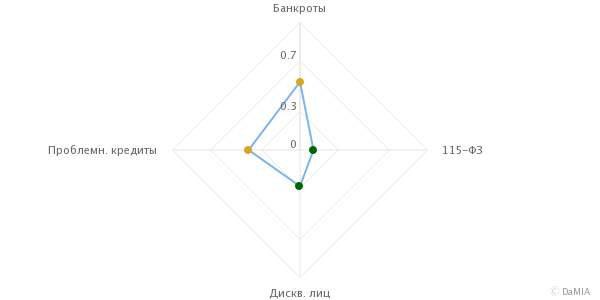 Позитивные факторыФакторы риска• В реестре МСП (микропредприятие)• Массовый адрес (в БД 20 юрлиц)
• Недостоверный адрес
• Один штатный сотрудник (от 01.01.2018)
• Общая сумма недоимки по налогу, пени и штрафу более 1 тыс.руб. (9295.55 от 01.01.2018)
• Риск налоговой проверки (низкая налоговая нагрузка, расходы больше доходов)
• ФССП: найдено 15 исп. пр.ФССПАрбитражиРНПВ РНП отсутствуетПозитивные факторыФакторы рискаОтсутствуют• Падение выручкиПозитивные факторыФакторы рискаОтсутствуют• Отсутствие бухгалтерской отчетности за последний год
• Падение выручкиДатаБанкроты115-ФЗДискв. лицПроблемн. кредиты22Кредитный скоринг31.12.201779.9 % (1.11)ВысокийНадежн.: 63.5 %41 % (2.87)СреднийНадежн.: 80 %59.9 % (2.09)СреднийНадежн.: 83.4 %52.8 % (2.38)СреднийНадежн.: 63.5 %81.8 % (1.01)ВысокийНадежн.: 69.1 %81 % (1.06)ВысокийНадежн.: 69.1 %31.12.201659.8 % (2.09)СреднийНадежн.: 69.1 %21.6 % (3.8)НизкийНадежн.: 74 %33.1 % (3.2)СреднийНадежн.: 80 %43.9 % (2.75)СреднийНадежн.: 66.4 %71.2 % (1.6)ВысокийНадежн.: 81.8 %54.2 % (2.33)СреднийНадежн.: 76.2 %31.12.201510.2 % (4.43)НизкийНадежн.: 19.7 %22.1 % (3.77)НизкийНадежн.: 42.2 %33.9 % (3.17)СреднийНадежн.: 33.6 %10.5 % (4.41)НизкийНадежн.: 24.5 %11.8 % (4.34)НизкийНадежн.: 42.2 %14.8 % (4.18)НизкийНадежн.: 24.5 %31.12.201413.9 % (4.23)НизкийНадежн.: 78.2 %19.2 % (3.94)НизкийНадежн.: 81.8 %38.9 % (2.96)СреднийНадежн.: 87.4 %12.8 % (4.29)НизкийНадежн.: 63.5 %12.2 % (4.32)НизкийНадежн.: 86.2 %12.4 % (4.31)НизкийНадежн.: 80 %31.12.201341.7 % (2.85)СреднийНадежн.: 84.8 %47.5 % (2.6)СреднийНадежн.: 84.8 %69 % (1.71)СреднийНадежн.: 84.8 %33.3 % (3.19)СреднийНадежн.: 63.5 %43.9 % (2.76)СреднийНадежн.: 86.2 %43.9 % (2.75)СреднийНадежн.: 84.8 %31.12.20127.4 % (4.59)НизкийНадежн.: 24.5 %20.2 % (3.88)НизкийНадежн.: 46.2 %22.4 % (3.75)НизкийНадежн.: 33.6 %10.2 % (4.44)НизкийНадежн.: 33.6 %15.6 % (4.13)НизкийНадежн.: 53.7 %10.3 % (4.43)НизкийНадежн.: 29.1 %31.12.20119.5 % (4.47)НизкийНадежн.: 29.1 %33.9 % (3.17)СреднийНадежн.: 63.5 %37.2 % (3.03)СреднийНадежн.: 46.2 %11.9 % (4.34)НизкийНадежн.: 42.2 %16.7 % (4.07)НизкийНадежн.: 57.2 %12.2 % (4.32)НизкийНадежн.: 33.6 %31.12.2017 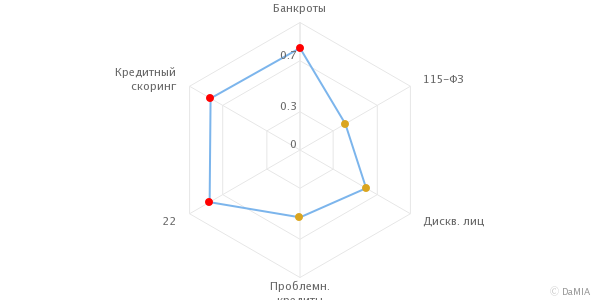 31.12.2016 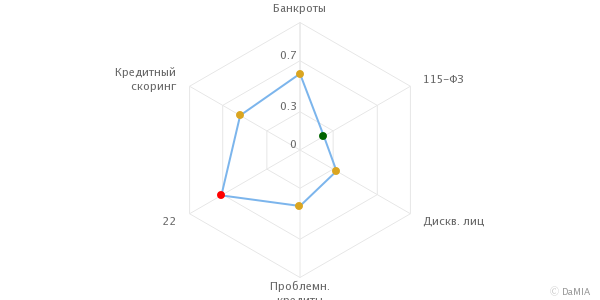 ДатаРиск дефолтаФакторы рискаБалл31.12.201766.4 % (Средний)• Превышение кредитной нагрузки0 (Низкий)31.12.201652 % (Средний)• Превышение кредитной нагрузки0 (Низкий)31.12.201510.4 % (Низкий)• Превышение кредитной нагрузки1.42 (Низкий)31.12.201413.4 % (Низкий)• Превышение кредитной нагрузки1.25 (Низкий)31.12.201338.1 % (Средний)• Превышение кредитной нагрузки0 (Низкий)31.12.20129 % (Низкий)• Превышение кредитной нагрузки1.5 (Низкий)31.12.201110.9 % (Низкий)• Превышение кредитной нагрузки1.39 (Низкий)ДатаБанкроты115-ФЗДискв. лицПроблемн. кредиты22Кредитный скоринг201779.9 % (1.11)ВысокийНадежн.: 63.5 %41 % (2.87)СреднийНадежн.: 80 %59.9 % (2.09)СреднийНадежн.: 83.4 %52.8 % (2.38)СреднийНадежн.: 63.5 %81.8 % (1.01)ВысокийНадежн.: 69.1 %81 % (1.06)ВысокийНадежн.: 69.1 %201659.8 % (2.09)СреднийНадежн.: 69.1 %21.6 % (3.8)НизкийНадежн.: 74 %33.1 % (3.2)СреднийНадежн.: 80 %43.9 % (2.75)СреднийНадежн.: 66.4 %71.2 % (1.6)ВысокийНадежн.: 81.8 %54.2 % (2.33)СреднийНадежн.: 76.2 %201510.2 % (4.43)НизкийНадежн.: 19.7 %22.1 % (3.77)НизкийНадежн.: 42.2 %33.9 % (3.17)СреднийНадежн.: 33.6 %10.5 % (4.41)НизкийНадежн.: 24.5 %11.8 % (4.34)НизкийНадежн.: 42.2 %14.8 % (4.18)НизкийНадежн.: 24.5 %201413.9 % (4.23)НизкийНадежн.: 78.2 %19.2 % (3.94)НизкийНадежн.: 81.8 %38.9 % (2.96)СреднийНадежн.: 87.4 %12.8 % (4.29)НизкийНадежн.: 63.5 %12.2 % (4.32)НизкийНадежн.: 86.2 %12.4 % (4.31)НизкийНадежн.: 80 %201341.7 % (2.85)СреднийНадежн.: 84.8 %47.5 % (2.6)СреднийНадежн.: 84.8 %69 % (1.71)СреднийНадежн.: 84.8 %33.3 % (3.19)СреднийНадежн.: 63.5 %43.9 % (2.76)СреднийНадежн.: 86.2 %43.9 % (2.75)СреднийНадежн.: 84.8 %20127.4 % (4.59)НизкийНадежн.: 24.5 %20.2 % (3.88)НизкийНадежн.: 46.2 %22.4 % (3.75)НизкийНадежн.: 33.6 %10.2 % (4.44)НизкийНадежн.: 33.6 %15.6 % (4.13)НизкийНадежн.: 53.7 %10.3 % (4.43)НизкийНадежн.: 29.1 %20119.5 % (4.47)НизкийНадежн.: 29.1 %33.9 % (3.17)СреднийНадежн.: 63.5 %37.2 % (3.03)СреднийНадежн.: 46.2 %11.9 % (4.34)НизкийНадежн.: 42.2 %16.7 % (4.07)НизкийНадежн.: 57.2 %12.2 % (4.32)НизкийНадежн.: 33.6 %2017 (Росстат)2016 (Росстат)ДатаРиск дефолтаФакторы рискаБалл201766.4 % (Средний)• Превышение кредитной нагрузки0 (Низкий)201652 % (Средний)• Превышение кредитной нагрузки0 (Низкий)201510.4 % (Низкий)• Превышение кредитной нагрузки1.42 (Низкий)201413.4 % (Низкий)• Превышение кредитной нагрузки1.25 (Низкий)201338.1 % (Средний)• Превышение кредитной нагрузки0 (Низкий)20129 % (Низкий)• Превышение кредитной нагрузки1.5 (Низкий)201110.9 % (Низкий)• Превышение кредитной нагрузки1.39 (Низкий)Вид рискаРискСтоп-факторыБаллРиски бизнеса42.4 %Средний рискОтсутствуют2.43Средний баллРиски добросовестности66.1 %Имеются негативные факторыОтсутствуют2.05Низкий баллРиски сделки43.7 %Средний рискОтсутствуют1.93Средний баллИтоговый риск59.3 %Высокий рискОтсутствуют2.09Низкий баллИНФОРМАЦИЯ СЛУЖБЫ БЕЗОПАСНОСТИИНФОРМАЦИЯ ЮРИДИЧЕСКОГО ОТДЕЛАЗАКЛЮЧЕНИЕ РИСК-ПОДРАЗДЕЛЕНИЯДолжностьПодписьРасшифровка подписиОдобритьОтказатьЗаместитель директора по экономике и финансамИванов С.П.Руководитель подразделения риск-менеджментаСмирнов А.А.Начальник экономического отделаСеменова В.С.